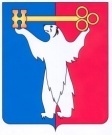 АДМИНИСТРАЦИЯ ГОРОДА НОРИЛЬСКАКРАСНОЯРСКОГО КРАЯРАСПОРЯЖЕНИЕ                                  22.05.2014                                            г. Норильск   	            № 2517Об утверждении формы приглашения специалиста, обладающего специальностью, являющейся дефицитной для муниципальных и иных учреждений муниципального образования город Норильск В целях реализации мероприятий, направленных на приглашение специалистов, обладающих специальностями, являющимися дефицитными для муниципальных и иных учреждений муниципального образования город Норильск,1. Утвердить форму приглашения специалиста, обладающего специальностью, являющейся дефицитной для муниципальных и иных учреждений муниципального образования город Норильск (прилагается).2. Признать утратившим силу распоряжение Администрации города Норильска от 08.02.2012 №419 «Об утверждении бланка приглашения на постоянную работу специалистов дефицитных специальностей для муниципальных учреждений муниципального образования город Норильск».3. Разместить настоящее распоряжение на официальном сайте муниципального образования город Норильск.И.о. Руководителя Администрации города Норильска		        А.П. МитленкоУТВЕРЖДЕНА				распоряжением				Администрации города Норильска	                                                   от 22.05.2014 № 2517ФОРМА ПРИГЛАШЕНИЯспециалиста, обладающего специальностью, являющейся дефицитной для муниципальных и иных учреждений муниципального образования город Норильск(оформляется на бланке учреждения)Уважаемый (ая)	(указывается полностью Ф.И.О (последнее – при наличии) приглашаемого лица)(Наименование учреждения) – (указывается полное наименование учреждения) приглашает Вас на постоянную работу в качестве ___________(полное наименование должности) с должностным окладом в размере ________ рублей в месяц (на дату направления настоящего приглашения) согласно штатному расписанию учреждения; средний ежемесячный доход будет составлять не менее ________ рублей.При исчислении заработной платы на территории муниципального образования город Норильск применяется районный коэффициент 1,8. Это означает, что на заработную плату (оклад, премию и т.д.) начисляется дополнительно 80%.Кроме того, согласно действующему законодательству в связи с переездом в район Крайнего Севера Вам и Вашей семье будет произведена оплата стоимости проезда на территорию муниципального образования город Норильск, оплата провоза багажа на семью в порядке и размере, предусмотренных нормативным правовым актом Красноярского края или органа местного самоуправления муниципального образования город Норильск (вид акта, размеры выплат указываются в зависимости от вида учреждения (муниципальное, краевое государственное), в которое приглашается на работу специалист), а также Вам будет предоставлен оплачиваемый отпуск продолжительностью семь календарных дней для обустройства на новом месте (указывается в случае переезда специалиста).В связи с переездом в район Крайнего Севера и при заключении трудового договора Вам будут выплачены: единовременное пособие в размере _________ рублей и единовременное пособие на каждого прибывающего с Вами члена Вашей семьи в размере __________ рублей (размер пособия указывается в зависимости от вида учреждения (муниципальное, краевое государственное), в которое приглашается на работу специалист) (указывается в случае переезда специалиста). При необходимости Вам будет предоставлено жилое помещение из муниципального жилищного фонда; Вашему ребенку – место в муниципальном дошкольном образовательном учреждении. В случае предоставления Вам жилого помещения из муниципального жилищного фонда муниципального Вам будет выплачена единовременная материальная помощь для обустройства в размере _________ рублей.Продолжительность Вашего отпуска будет составлять ______ календарных дней: ежегодный основной оплачиваемый отпуск продолжительностью _______ календарных дней, ежегодный дополнительный оплачиваемый отпуск за работу в районах Крайнего Севера продолжительностью 24 календарных дня. Раз в два года Вам и членам Вашей семьи за счет средств учреждения будет производиться оплата проезда всеми видами транспорта (кроме такси) и провоза багажа до 30 килограммов к месту использования отпуска и обратно в пределах территории Российской Федерации.Для работы в муниципальном образовании город Норильск Вам необходимо пройти медицинское освидетельствование на отсутствие противопоказаний для проживания и работы в условиях Крайнего Севера. При себе Вам необходимо иметь следующие документы: паспорт, военный билет (при наличии), трудовую книжку (при наличии), документы о соответствующем профессиональном образовании, документы, подтверждающие Вашу квалификацию (при наличии), свидетельство о рождении ребенка (при наличии ребенка), справку о наличии (отсутствии) судимости и (или) факта уголовного преследования либо о прекращении уголовного преследования по реабилитирующим основаниям, выданную в порядке и по форме, установленной федеральным органом исполнительной власти, осуществляющим функции по выработке и реализации государственной политики и нормативно-правовому регулированию в сфере внутренних дел (данный документ указывается в случае приглашения на работу, связанную с деятельностью, к осуществлению которой в соответствии с законодательством не допускаются лица, имеющие или имевшие судимость, подвергающиеся или подвергавшиеся уголовному преследованию).При согласии на данные условия прошу заранее уведомить о дате Вашего приезда не позднее двух месяцев со дня получения приглашения по адресу: _______(указывается адрес учреждения (в том числе электронной почты), приглашающего специалиста), либо по телефону _______ (указать                 номер телефона специалиста учреждения, ответственного за приглашение специалиста), либо по адресу и телефону  __________ (указать номер телефона и адрес структурного подразделения Администрации города Норильска (в том числе электронной почты), в ведении которого находится учреждение, приглашающее специалиста).Руководитель учреждения